บทที่ 3ผลการฝึกประสบการณ์วิชาชีพการฝึกประสบการณ์วิชาชีพ กราฟิกดีไซน์ ที่บริษัท เอคซเพิท พริ้นติ้ง จำกัด เป็นการทำงานเกี่ยวกับการออกแบบกราฟิก การทำแบนเนอร์ รวมไปถึงการจัดทำสื่อสิ่งพิมพ์ทุกชนิด โดยมีผลการฝึกประสบการณ์ ดังนี้ผลการฝึกประสบการณ์วิชาชีพในการฝึกประสบการณ์วิชาชีพที่บริษัท เอคซเพิท พริ้นติ้ง จำกัด ผู้ศึกษาได้ฝึกปฏิบัติงานต่างๆตามที่ได้รับมอบหมาย โดยมีรายละเอียดและขั้นตอนการทำงาน ดังนี้งานชิ้นที่ 1 การออกแบบป้ายแบนเนอร์และธงญี่ปุ่น สำหรับร้านกาแฟคุณเอ๋ 1. ชื่องาน “แบนเนอร์และธงญี่ปุ่น”ชั้นตอนการปฏิบัติงาน ระยะเวลาในการออกแบบผลงานในครั้งนี้ มีขั้นตอนและระยะเวลาในการปฏิบัติงานดังนี้2.1 ขั้นตอนการปฏิบัติงาน        2.1.1 รับงานตามใบสั่งงาน และนำข้อมูลที่ได้มาวิเคราะห์เพื่อทำการออกแบบตามที่ลูกค้าต้องการ2.1.2 สร้างหน้าต่างของงาน โดยกำหนดขนาดของงานตามที่ลูกค้ากำหนดมาตามใบสั่งงาน และตั้งค่าสีกับความคมชัดของภาพให้เหมาะสมกับงาน- สร้างชิ้นงานโดยการใช้โปรแกรมอะโดบี อิลาสเตเตอร์ (Adobe Illustratoe)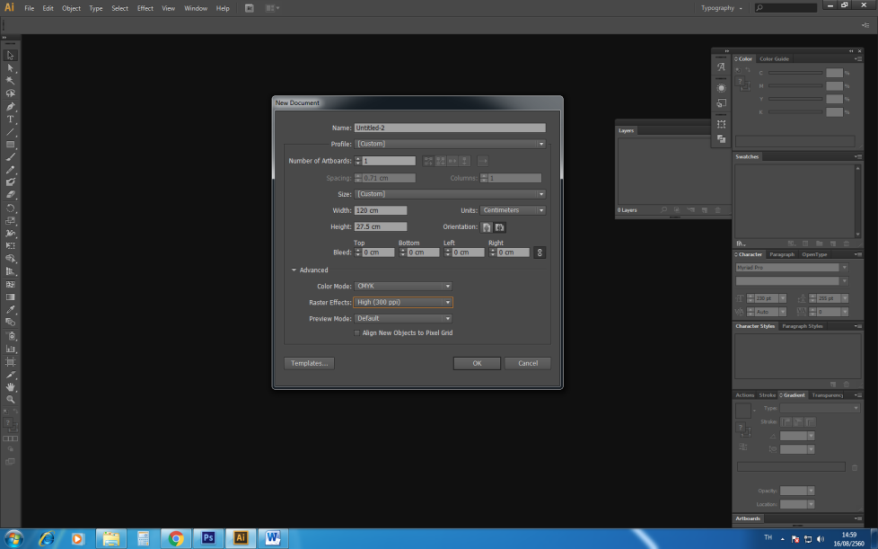 ภาพที่ 3.1 ภาพแสดงหน้าต่างการสร้างขนาดของงาน	2.1.3 เมื่อทำการสร้างขนาดของชิ้นงานเรียบร้อยแล้ว ขั้นต่อไปคือการเริ่มออกแบบงาน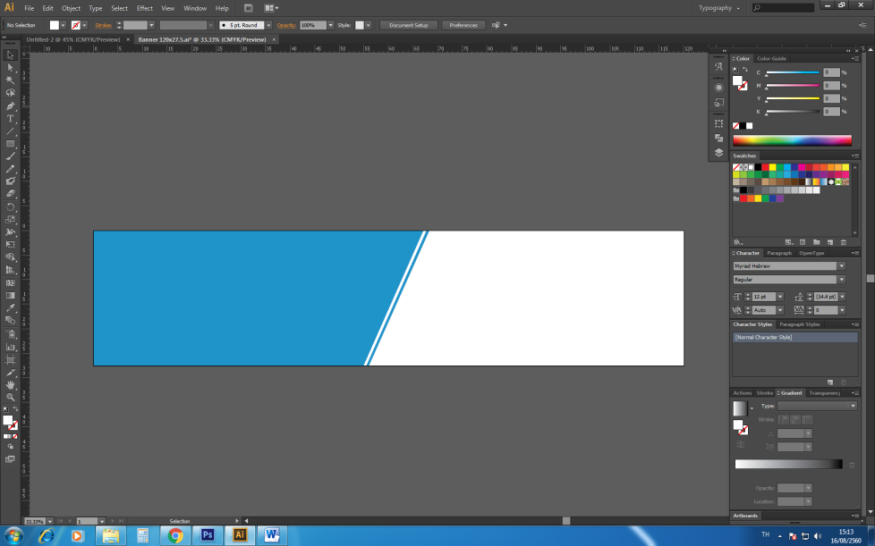 ภาพที่ 3.2 ภาพแสดงการออกแบบแบคกราวน์ของงาน2.1.4 ทำการค้นหารูปที่เกี่ยวข้องกับงานตามที่ลูกค้ากำหนด แล้วนำมาไดคัทในส่วนที่ต้องการแล้วนำมาจัดองค์ประกอบบนชิ้นงาน- เครื่องมือที่ใช้ในการไดคัทภาพบางส่วนที่ต้องการลงบนชิ้นงาน โดยเครื่องมือที่ใช้ คือ Pen tool ทำการลากเส้นให้ทั่วภาพบางส่วนที่ต้องการ- คลิกขวา เลือกเมนู Make Clipping Mask เพื่อเป็นการไดคัทภาพ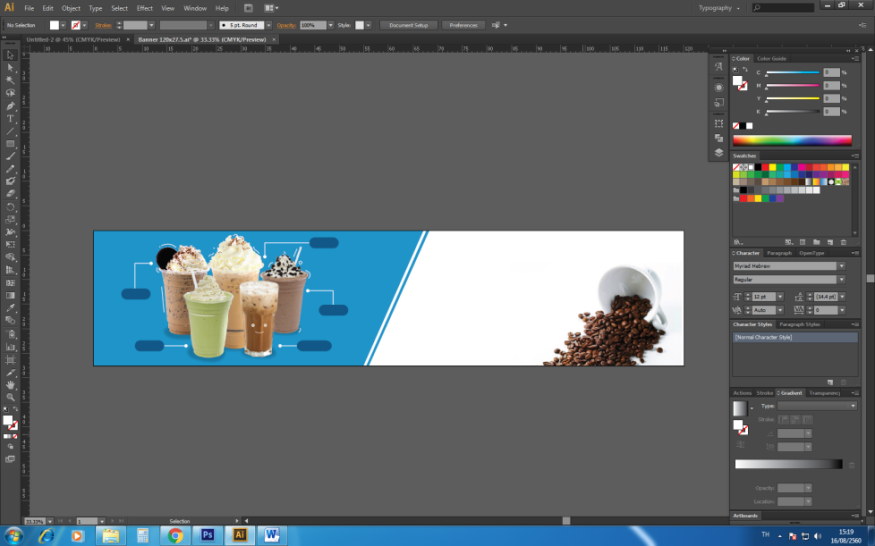 ภาพที่ 3.3 ภาพแสดงการจัดองค์ประกอบของงาน2.1.5 ใส่ข้อความตามที่ลูกค้ากำหนด แล้วส่งตัวอย่างงานให้ลูกค้าเพื่อแนะนำข้อแก้ไขตามความต้องการของลูกค้า 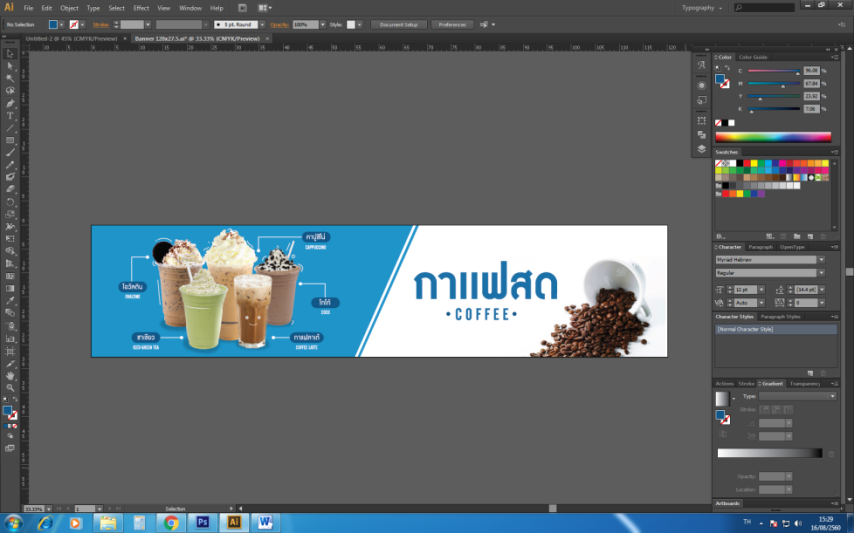 ภาพที่ 3.4 ภาพงานที่เสร็จสมบูรณ์ก่อนส่งตัวอย่างงานให้ลูกค้า2.1.6 ตรวจเช็คไฟล์งานก่อนส่งห้องพิมพ์ โดยเช็คขนาดของงานในโปรแกรมโฟโต้ชอป (Adobe Photoshop)		- ตรวจเช็คตัวอักษรและขนาดของงานให้ตรงตามใบสั่งของงานและบันทึกไฟล์งานเป็นไฟล์ tif. เพื่อส่งห้องพิมพ์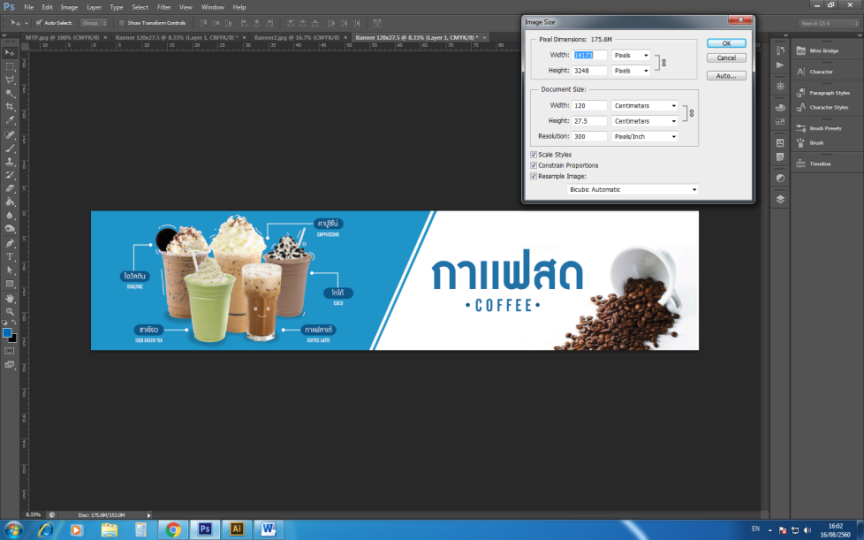 ภาพที่ 3.5 ภาพงานก่อนส่งห้องพิมพ์2.1.7 ผลงานที่เสร็จสมบูรณ์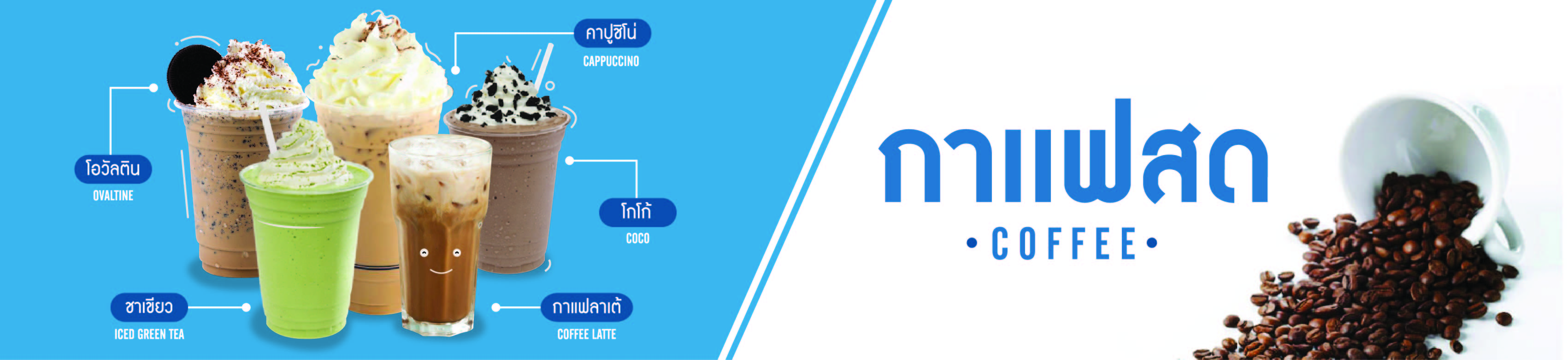 ภาพที่ 3.6 ภาพงานแบนเนอร์ที่เสร็จสมบูรณ์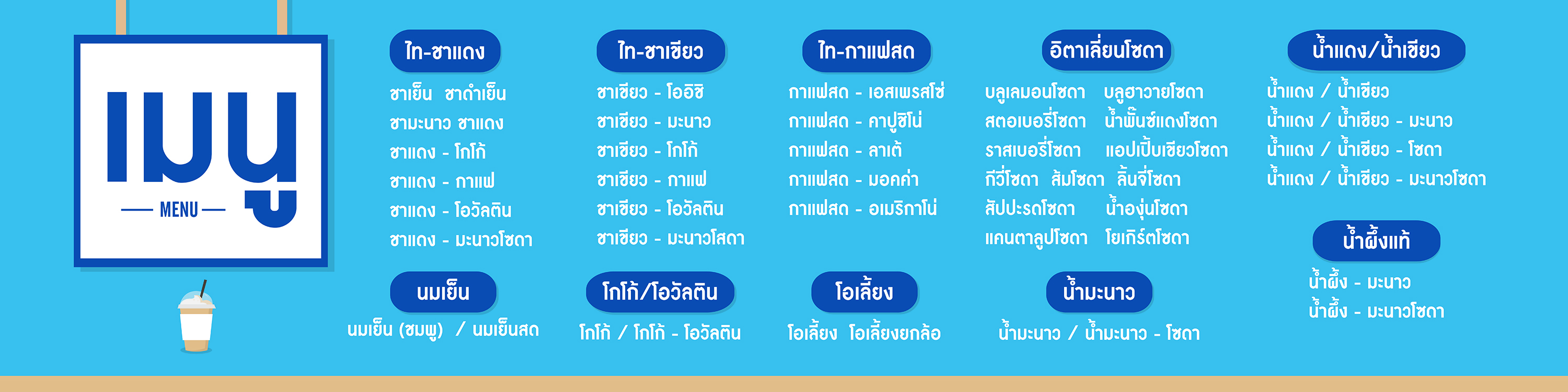 ภาพที่ 3.7 ภาพงานแบนเนอร์ที่เสร็จสมบูรณ์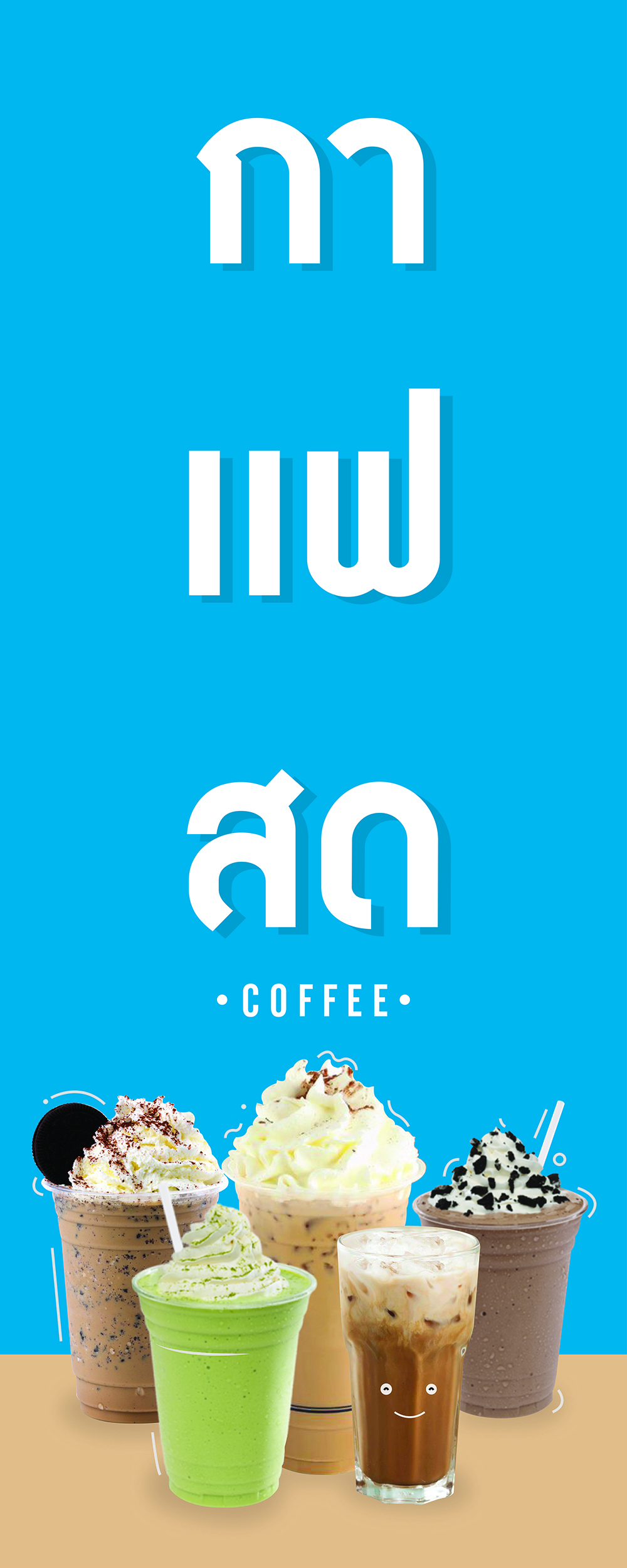 ภาพที่ 3.8 ภาพงานธงญี่ปุ่นที่เสร็จสมบูรณ์2.2 ระยะเวลาในการปฏิบัติงานมีระยะเวลาในการปฏิบัติงาน 2 วัน3. วัสดุอุปกรณ์ที่ใช้ ต้นทุนการผลิตในการออกแบบผลงานครั้งนี้มีวัสดุอุปกรณ์ที่ใช้ในการผลิต ดังนี้คอมพิวเตอร์โปรแกรม อะโดบี อิลาสเตเตอร์ (Adobe Illustrator)คอมพิวเตอร์โปรแกรม อะโดบี โฟโต้ชอป (Adobe Photoshop)เครื่องพิมพ์ไวนิล (Vinyl)4. ความรู้ที่ต้องนำมาใช้ในการผลิตงานความรู้ที่ต้องนำมาใช้ในการปฏิบัติงานการออกแบบผลงานในครั้งนี้ มีดังนี้หลักการออกแบบ นำมาใช้สำหรับการออกแบบการจัดองค์ประกอบและการจัดวางเพื่อให้งานที่ได้ทำการออกแบบมีความสวยงาม งานที่ออกแบบมีสัดส่วนที่ลงตัว การวางแผนก่อนการทำงาน จะช่วยให้งานเป็นไปตามหลักการและเป็นไปตามขั้นตอนอย่างเหมาะสมและประหยัดระยะเวลาในการทำงาน	4.2 หลักการออกแบบภาพประกอบ นำมาใช้ในการออกแบบภาพประกอบบนชิ้นงาน เพื่อให้ภาพประกอบมีความเหมาะสมกับผลงานที่ได้รับการออกแบบ หรือเป็นการเลือกรูปภาพที่เหมาะสมกับชิ้นงาน ให้ภาพที่เลือกมานั้นตรงตามคอนเซปต์หรือตรงตามโจทย์ของงานที่ลูกค้าต้องการ4.3 ทฤษฏีสี นำมาใช้กับการเลือกสีให้เหมาะสมกับผลงาน สื่ออารมณ์ของงานและเป็นไปตามความต้องการของลูกค้างานชิ้นที่ 2…………………………………………………………………………………………………………………..1. ชื่องาน “………………………………..”2. ขั้นตอนการปฏิบัติงาน ระยะเวลาในการออกแบบผลงานในครั้งนี้ มีขั้นตอนและระยะเวลาในการปฏิบัติงานดังนี้ขั้นตอนการปฏิบัติงาน2.1.1 ………………………………………………………2.1.2 ………………………………………………………2.2 ระยะเวลาในการปฏิบัติงานมีระยะเวลาในการปฏิบัติงาน 1 วัน3.วัสดุอุปกรณ์ที่ใช้ ต้นทุนการผลิตในการออกแบบผลงานครั้งนี้มีวัสดุอุปกรณ์ที่ใช้ในการผลิต ดังนี้- ……………………………………………………………. ……………………………………………………………4. ความรู้ที่ต้องนำมาใช้ในการผลิตงานความรู้ที่ต้องนำมาใช้ในการปฏิบัติงานการออกแบบผลงานในครั้งนี้ มีดังนี้4.1 …………………………………………………………………………………………………………………………4.2 ………………………………………………………………………………………………………………………………4.3 …………………………………………………………………………………………………………………….งานชิ้นที่ 3งานชิ้นที่ 4งานชิ้นที่ 5ฯลฯ